Basın Bülteni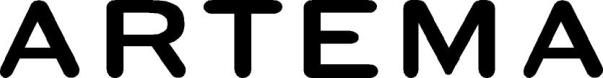 6 Nisan 2018Artema’dan hayatı kolaylaştıran eviye bataryası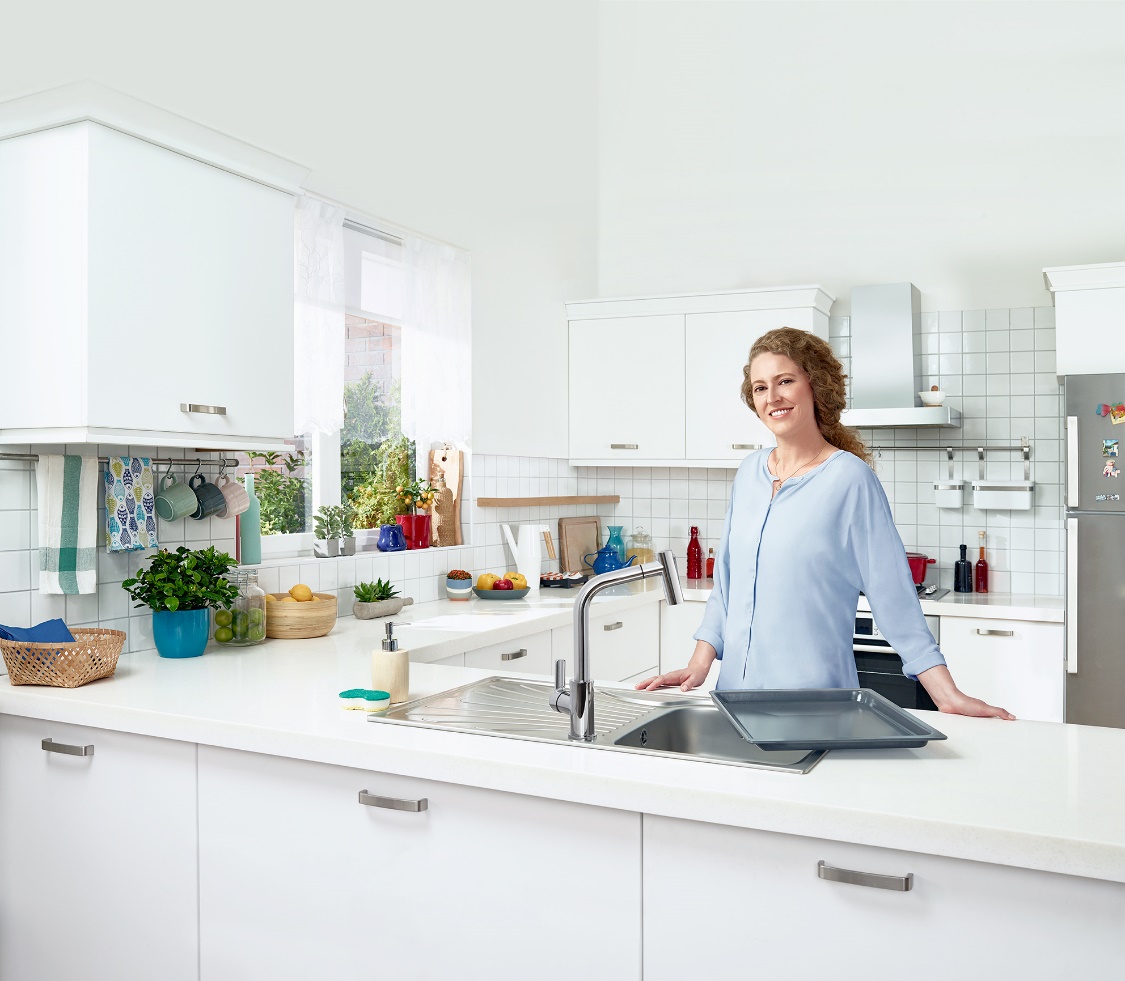 Artema’nın el duşlu eviye bataryalarından Maestro Pull-out, mutfakta hayatı kolaylaştıyor. Bataryanın uzayabilen çıkış ucu, tencere ve tepsi gibi büyük parçaları, sprey modu ise marul gibi katmanlı sebzeleri veya çilek gibi narin meyveleri yıkarken kolaylık sağlıyor.